Publicado en Madrid el 12/01/2021 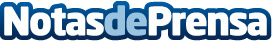 13 personas con discapacidad han prestado su imagen y testimonio al calendario 2021 de la Fundación AdeccoBajo la metáfora de "El color del empleo", el almanaque refleja la marca tan significativa que el trabajo imprime en las personas con discapacidad, tiñendo su vida de esperanza y constituyendo el mejor salvoconducto para escapar de la pobreza y exclusión socialDatos de contacto:Autor914115868Nota de prensa publicada en: https://www.notasdeprensa.es/13-personas-con-discapacidad-han-prestado-su Categorias: Sociedad Emprendedores Solidaridad y cooperación Recursos humanos http://www.notasdeprensa.es